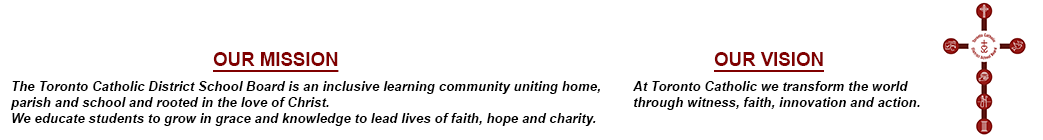 MINUTES OF THE REGULAR MEETING OF THEGOVERNANCE AND POLICY COMMITTEEPUBLIC SESSIONPRESENT: Trustees:                	G. Tanuan, Chair, In-Person	N. Crawford, Vice-Chair, In Person	F. D’Amico, Ex-Officio, Virtual	M. Del Grande - Virtual	A. Kennedy, Ex-Officio, Virtual	I. Li Preti - VirtualNon-Voting Trustee:	M. Rizzo - Virtual  Staff:	B. BrowneD. BoyceS. CamachoC. FernandesJ. WujekM. ZlomislicS. Harris, Recording SecretaryS. Hinds-Barnett, Assistant Recording SecretaryExternal Guests:	M. Eldridge, External Legal Counsel (on behalf of Paul Matthews)Robertson, Parliamentarian5.       Approval of the AgendaMOVED by Trustee Del Grande, seconded by Trustee Crawford, that the Agenda be approved.The Motion was declared										CARRIED6.	Declarations of Interest	There were none.7.	Approval and Signing of the Minutes MOVED by Trustee Del Grande, seconded by Trustee Li Preti, that the Minutes of the Meeting held January 11, 2022 be approved.	The Motion was declared											CARRIED13.	Staff Reports		MOVED by Trustee Crawford, seconded by Trustee Li Preti, that Item 13a) be adopted as follows:13a)	Flag Flying Policy A.04 (New) that the Governance and Policy Committee recommend to Board that the newly created Policy on Flag Flying and Operational Procedures provided in Report Appendix A, be adopted.Results of the Vote taken, as follows:In Favour				OpposedTrustees Crawford				    D’Amico    Del Grande	    Li Preti    Tanuan  The Motion was declared										CARRIEDMOVED by Trustee Crawford, seconded by Trustee Del Grande, that Item 13b) be adopted as follows:13b) 	Updated Revision to the Delegation and Public Participation Policy T.14 received. 		Trustee Tanuan relinquished the Chair to Trustee Crawford.MOVED in AMENDMENT by Trustee Tanuan, seconded by Trustee Del Grande, that Regulation 15, page 25 of 98, be revised to add after student the words and Toronto resident Catholic electors so that it reads: Priority for the right to delegation is given to a parent or guardian of a TCDSB student and Toronto resident Catholic electors.MOVED in AMENDMENT by Trustee Del Grande, seconded by Trustee Tanuan, that the Governance and Policy Committee recommend to Board that the changes to the recently revised Delegation and Public Participation T.14 Policy be adopted.Trustee Kennedy joined the virtual room at 7:29 pm.Results of the Vote taken on the AMENDMENT, as follows:In Favour				OpposedTrustees Crawford			Li Preti			    D’Amico    Del Grande	    Kennedy    Tanuan  The AMENDMENT was declared										CARRIEDResults of the Vote taken on the AMENDMENT, as follows:In Favour				OpposedTrustees Crawford			Li Preti			    D’Amico    Del Grande	    Kennedy    Tanuan  The AMENDMENT was declared										CARRIEDResults of the Vote taken on the Motion, as amended, as follows:In Favour				OpposedTrustees Crawford			Li Preti			    D’Amico    Del Grande	    Kennedy    Tanuan  The Motion, as amended, was declared										CARRIED	Trustee Rizzo joined the virtual room at 7:31 pm.	Trustee Tanuan reassumed the Chair.MOVED by Trustee Del Grande, seconded by Trustee Li Preti, that Item 13c) be adopted as follows:13c)	Update to Policy on Grounds – Outdoor Play Environments B.G. 01 that the Governance and Policy Committee recommend to Board that the Revised Policy on Grounds – Outdoor Play Environments B.G.01 provided with this Report as Appendix A, and accompanying Appendices, be adopted.  Results of the Vote taken, as follows:In Favour			OpposedTrustees Crawford				    D’Amico    Del Grande	    Kennedy    Li Preti    TanuanThe Motion was declared										CARRIEDMOVED by Trustee Crawford, seconded by Trustee Del Grande, that Item 13d) be adopted as follows:13d) 	Update to Policy on Information and Communication Technology - Hardware and Software Policy A.34 that the Governance and Policy Committee recommend to Board that the revised Information and Communication Technology – Hardware and Software Standards Policy A.34 provided in Report Appendix be adopted.Results of the Vote taken, as follows:In Favour			OpposedTrustees Crawford				    D’Amico    Del Grande	    Kennedy    Li Preti    TanuanThe Motion was declared										CARRIED16.	Updating of Pending ListMOVED by Trustee Li Preti, seconded by Trustee Crawford, that Items 16a) and 16b) be adopted as follows:16a)	Monthly Pending List received; and16b)	Annual Policy Priority Schedule received.Results of the Vote taken, as follows:In Favour			OpposedTrustees Crawford				    D’Amico    Del Grande	    Kennedy    Li Preti    Tanuan              The Motion was declared										CARRIEDOn behalf of the Board of Trustees Trustee Del Grande:Thanked Melissa Eldridge, former Senior Legal Counsel, Employee Relations, for her contributions to the Board and conveyed best wishes in her new role; andAcknowledged Black History Month that commenced February 1 and recognizes important people and events in the history of the African diaspora.MOVED by Trustee Li Preti, seconded by Trustee Del Grande, that the meeting resolve into PRIVATE Session to approve the Minutes of the January 11, 2022 meeting.Results of the Vote taken, as follows:In Favour			OpposedTrustees Crawford				    D’Amico    Del Grande	    Kennedy    Li Preti    Tanuan              The Motion was declared										CARRIEDFollowing PRIVATE Session, the meeting continued with Trustee Tanuan in the Chair and no change to the attendance list.Report from PRIVATE SessionMOVED by Trustee Del Grande, seconded by Trustee Crawford, that the following report be received:In PRIVATE Session, approved a motion to bring the Minutes of the January 11, 2022 meeting to the March 1, 2022 Governance and Policy Committee PRIVATE meeting for approval.Results of the Vote taken, as follows:In Favour			OpposedTrustees Crawford				    D’Amico    Del Grande	    Kennedy    Li Preti    Tanuan              The Motion was declared										CARRIED17.	AdjournmentMOVED by Trustee Del Grande, seconded by Trustee Crawford, that the meeting be adjourned.Results of the Vote taken, as follows:In Favour			OpposedTrustees Crawford		Kennedy		    D’Amico    Del Grande	    Li Preti    Tanuan The Motion was declared										CARRIEDHELD TUESDAY, FEBRUARY 1, 2022_____________________________________________________________SECRETARYCHAIR